Nombre:	Nro. de alumno/a  		EN LÍNEA para el 19 de febrero de 2021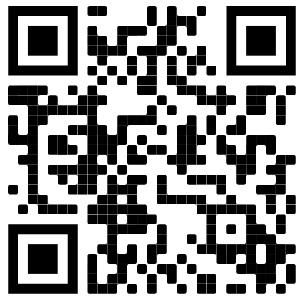 DEBE COMPLETAR LOS PASOS 1-4CLASES OBLIGATORIAS REQUERIDAS POR LA JUNTA DE EDUCACIÓN DEL ESTADO DE UTAH (USBE) (5.0)Paso 1: Todos los alumnos asisten a las siguientes clases obligatorias. Padre/madre/tutor debe escribir su inicial al lado de Educación física/Cultura digital para optar por que el alumno no asista y solicitar una clase alternativa. Esta solicitud de exclusión no es una garantía, se basa en las opciones de selección, pero se considerará al momento de crear su horario. Padre/madre/tutor o docente debe escribir su inicial a continuación si desea inscribirse en uno o ambos cursos con honores:CLASES OPCIONALES (2.0)Paso 2: Se recomienda que los alumnos tomen clases en varias categorías a continuación. Consulte las descripciones de las clases en el reverso. CATEGORICE sus primeras 10 opciones; incluya opciones en varias categorías, en caso de que sus primeras opciones no estén disponibles. No se puede repetir una clase semestral que ya se ha tomado.Intervenciones para los alumnos, por recomendaciónLa lectura se asignará a todos los alumnos cuyos datos de RI de primavera y fluidez los ubiquen por debajo del nivel competente y necesiten recuperación. Este curso de lectura anual reemplaza una materia opcional. Se enviará una carta al hogar para notificarle si se asigna esta intervención.PASO 3: Revise sus opciones de clases. Si no solicita la clase con honores en este momento, no podemos garantizarle que ese espacio estará disponible en otoño. No se permitirán los cambios para ninguna clase en sus primeras 5 materias opcionales, dado que las ofertas de clases se crean según las solicitudes con las preferencias de los alumnos.PASO 4: Revise el siguiente enunciado y complete sus solicitudes de curso en línea. "Mi hijo/a y yo hemos revisado sus elecciones de clases y comprendo que se espera que permanezca en las clases durante el transcurso de la clase anual o semestral".  Se le enviará una copia de la inscripción en línea por correo electrónico, para tener un registro de las primeras selecciones de su hijo/a. https://forms.gle/vF3TG3iQ4PhkfxQC7 Firma de padre/madre/tutor	Firma del alumno45240Artes del lenguaje en inglés 8Artes del lenguaje en inglés 81,01,050300Matemática 8 $Matemática 8 $1,01,030512Ciencia 8Ciencia 81,01,060112Historia de los Estados Unidos 8Historia de los Estados Unidos 81,01,008800WEB (período de consultoría, únicamente los viernes)WEB (período de consultoría, únicamente los viernes)0,00,0Es necesario escribir la inicial para solicitar la exclusión de cualquiera de los cursos a continuaciónEs necesario escribir la inicial para solicitar la exclusión de cualquiera de los cursos a continuaciónEs necesario escribir la inicial para solicitar la exclusión de cualquiera de los cursos a continuaciónEs necesario escribir la inicial para solicitar la exclusión de cualquiera de los cursos a continuaciónINICIAL83250Cultura digital0,50,570070Educación física 80,50,5CursoClaseCalificaciones recomendadasEscriba la inicial aquí para el curso con honores45250Artes del lenguaje en inglés (ELA) 8HRI: 1061+ / Fluidez: 150+50320Matemáticas 8HMI: 930+CursoCategoría 1: Educación profesional y técnicaCréditoRangoSemestreSemestreSemestreSemestre87820Codificación y robótica $0,583240Exploración de negocios y marketing0,580017Exploración de la tecnología $0,587087FCS A (costura y diseño) $0,587097FCS B (cocina y cuidado de niños) $0,587060Ciencias de la familia y el consumo integradas* $0,580450Tecnología de fabricación $0,583310Procesamiento de palabras0,5CursoCategoría 2: Cursos de extensiónCréditoRangoSemestreSemestreSemestreSemestre46557Escritura creativa 10,546568Escritura creativa 2 *0,516451Debate 10,546400Periodismo0,5Todo el añoTodo el añoTodo el añoTodo el año16461Debate 2 *1,041000Francés 11,041010Francés 2 *1,041800Español 11,041810Español 2 *1,0CursoCategoría 3: Bellas artesCréditoRangoSemestreSemestreSemestreSemestre10260Arte 1 $0,510270Arte 2 $0,510250Arte 3 $ *0,510200Cerámica 1 $0,571460Baile 1 $0,571501Baile 3 $ *0,513300Guitarra 10,516321Teatro musical con coro0,5Todo el añoTodo el añoTodo el añoTodo el año13070Banda 1. Instrumentos de metal $1,013065Banda 1. Instrumentos de viento de madera $1,013465Banda sinfónica $ *1,013355Concierto coral1,071470Baile 2 $ *1,071500Baile 3 $ ∆1,013025Orquesta 1 $1,013035Orquesta 2 $ *1,013520Ensamble de percusión $ *1,0CursoCategoría 4: Opcionales de inmersión dual de idioma(ya debe estar en el programa de inmersión dual de idioma)CréditoMarcar42030Chino 4H §1,042047Cultura china y medios §0,5Todo el añoTodo el añoTodo el añoRango50088Laboratorio de matemáticas 81,002066Habilidades para el estudio0,500000Lectura 81,0Alumno asistente. Semestral (solo puede elegir UNO)Requerimientos: Sin D/F en las materias académicas y sin N/U en ciudadaníaAlumno asistente. Semestral (solo puede elegir UNO)Requerimientos: Sin D/F en las materias académicas y sin N/U en ciudadaníaAlumno asistente. Semestral (solo puede elegir UNO)Requerimientos: Sin D/F en las materias académicas y sin N/U en ciudadaníaAlumno asistente. Semestral (solo puede elegir UNO)Requerimientos: Sin D/F en las materias académicas y sin N/U en ciudadanía02071Tutoría de pares0.501501Alumno ayudante0.5Opciones de instrumentos:Instrumentos de metal: trompeta, trompa, trombón, tuba y barítonoOrquesta: violín, viola, violonchelo y bajoInstrumentos de viento de madera: flauta, oboe, clarinete y fagot$Arancel por la clase o exención de pago*Es necesaria la clase que es el requisito previo o la aprobación docente∆Se requiere audición  tessa.homer@canyonsdistrict.org